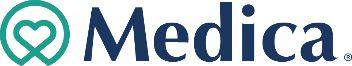 Benefit Exception Inquiry (BEI) form Medica DUAL Solution® (Minnesota Senior Health Options, or MSHO), Medica Choice CareSM (Minnesota Senior Care Plus, or MSC+) and Medica AccessAbility Solution® (Special Needs Basic Care, or SNBC/SNBC Enhanced)Please fax completed forms and supporting documentation to: 952-992-2589Section 1 Member & care coordinator Information:Section 2 Service information:6. Primary diagnosis related to request (include code description):       7. Rationale to support the need for requested item/service (do not refer to documents, provide a summary of the need):      8. Alternative resources CC has researched/attempted (be descriptive: ex. loan closets, private funds, friend/family, non-profit community organizations, informal supports etc):      9.  If member has been receiving the service or item requested, how has this been provided and/or paid for?       Section 3 Additional Documentation:1. Required Documents attached to support need/request (check all that apply):  EW case mix cost cap tool (required if member is on EW) Current service plan – (required for all requests) Physical/Occupational/Speech therapy notes if applicable Durable Medical Equipment (DME) description of item if applicable Eye Kraft Cost Sheet (required if submitting BEI for eyewear) Physician notes – (A prescription alone, cannot be submitted as documentation)  Other        NOTE:  When submitting supporting documentation please refrain from sending in numerous pages of documentation not relevant to the request and/or highlight/call out the areas within the documentation that support the need requested.Suggested Resources:Customer service, DME grid, DME provider, waiver worker, MHCP Manual, CBSM Manual, CMS – medicare.gov, mnhelp.infoRevised 2/5/2024© 2024 Medica. 1. Date of member inquiry:         (Date of inquiry starts the 14-day turn-around timeline.  If resubmitting, please update the inquiry date)  1. Date of member inquiry:         (Date of inquiry starts the 14-day turn-around timeline.  If resubmitting, please update the inquiry date)  1. Date of member inquiry:         (Date of inquiry starts the 14-day turn-around timeline.  If resubmitting, please update the inquiry date)  1. Date of member inquiry:         (Date of inquiry starts the 14-day turn-around timeline.  If resubmitting, please update the inquiry date)  1. Date of member inquiry:         (Date of inquiry starts the 14-day turn-around timeline.  If resubmitting, please update the inquiry date)  1. Date of member inquiry:         (Date of inquiry starts the 14-day turn-around timeline.  If resubmitting, please update the inquiry date)  2. Member name:3. Member DOB:  4.  Member address:5.  Member Medica ID Number:6. Product: MSHO     MSC+      SNBC     SNBC Enhanced MSHO     MSC+      SNBC     SNBC Enhanced MSHO     MSC+      SNBC     SNBC Enhanced MSHO     MSC+      SNBC     SNBC Enhanced MSHO     MSC+      SNBC     SNBC Enhanced7. If MSHO/MSC+: wavier and case mix information:  EW     non-EW   CADI    other   Case mix:           Case mix cap:       EW     non-EW   CADI    other   Case mix:           Case mix cap:       EW     non-EW   CADI    other   Case mix:           Case mix cap:       EW     non-EW   CADI    other   Case mix:           Case mix cap:       EW     non-EW   CADI    other   Case mix:           Case mix cap:      8.  If AccessAbility SNBC, waiver status:   NA, not on waiver program OR   CADI   BI  CAC  DD  Date the member will be or was last screened for the waiver.       Notes:        NA, not on waiver program OR   CADI   BI  CAC  DD  Date the member will be or was last screened for the waiver.       Notes:        NA, not on waiver program OR   CADI   BI  CAC  DD  Date the member will be or was last screened for the waiver.       Notes:        NA, not on waiver program OR   CADI   BI  CAC  DD  Date the member will be or was last screened for the waiver.       Notes:        NA, not on waiver program OR   CADI   BI  CAC  DD  Date the member will be or was last screened for the waiver.       Notes:      9. Name of care coordinator (CC)  10. Delegate Name:11. CC phone number: 12. CC email:  13. CC fax number:14. PCA Out of Network (OON) Requests – OON PCA agency email address and NPI or TIN #      14. PCA Out of Network (OON) Requests – OON PCA agency email address and NPI or TIN #      14. PCA Out of Network (OON) Requests – OON PCA agency email address and NPI or TIN #      15. BEI reviewed with Supervisor: Y 16. Supervisor’s email:17. Primary Care Physician:18. Primary Care Clinic name:19.  Primary Care Clinic address:20. Primary Care Clinic Fax:1. Service/item description/code2. Provider name/address/phone/fax number3. Units (hrs./days/weeks/months)4. Duration of service span(start date/end date)5. Cost